T.C.MİLLÎ EĞİTİM BAKANLIĞIBOZÜYÜK BORSA İSTANBUL ANADOLU LİSESİ“BOZÜYÜK BORSA İSTANBUL ANADOLU LİSESİ MARŞINI ARIYOR”KONULU ŞİİR YARIŞMASIŞARTNAMESİAMAÇ:   Bu şartnamenin amacı; okul kurum kültürü oluşturma ve okul aidiyet duygusunu geliştirmeyi hedefleyen  “BOZÜYÜK BORSA İSTANBUL ANADOLU LİSESİ MARŞINI ARIYOR ” konulu şiir yarışmasına ilişkin usul ve esasları belirlemektir. KAPSAM:    Bu şartname; Bozüyük Borsa İstanbul Anadolu Lisesinde öğrenim gören bütün öğrencileri kapsamaktadır. KONU:   Yarışmanın konusu, Bozüyük Borsa İstanbul Anadolu Lisesi’ni temsil eden, ona aidiyet duygusunu pekiştiren bir okul marşı yazılması.GENEL KATILIM ŞARTLARI:Yarışmaya okulumuzun bütün öğrencileri katılabilir; katılım gönüllülük esasına bağlıdır.Her öğrenci yarışmaya yalnız bir eserle katılabilir.Eserde yazarın kişisel bilgileri yer almayıp, kişi bilgisi yerine rumuz kullanılacaktır. Rumuz bilgisi eserin ilk sayfasının sol üst köşesinde yer alacaktır. Eserle birlikte ekte verilen Ek-1 Belgesi doldurulacaktır.Yarışmaya başvuru yapanlar eserlerini Türk Dil Kurumu Yazım Kılavuzu’na uygun şekilde, A-4 kâğıt boyutu ebadında, Times New Roman karakteriyle 12 punto büyüklüğünde yazacaklardır. Biçimsel ve teknik şartları taşımayan eserler değerlendirmeye alınmayacaktır.Yarışmaya katılacak eserin süresi en fazla 4 dakika olmalıdır.Eserde okulumuzun isminin geçme zorunluluğu yoktur. Ancak eserin içeriği okulumuzun vizyonuna, misyonuna ve değerlerine uygun olmalıdır. Yarışmaya katılacak eserin şiir formatında yazılması gerekmektedir. Eğer şiir veya metnin telif hakkı bulunuyorsa yarışmacı tarafından şiir veya metin sahibinden beste yapmak için izin alınmalı ve bu izin başvuru dosyasına eklenmelidir.Eser içeriklerinde geçecek olan özel ve tüzel kişilere ait isimlerin kullanımıyla ilgili yasal hak ve sorumluluklar katılımcıya aittir.Yazılacak eserlerin her yönüyle özgün olması gerekmektedir. Şiirlerin daha önce hiçbir mecrada yayınlanmamış olması şartı bulunmaktadır. Eserin tamamı ya da bir bölümü basın-yayın organı veya herhangi bir mecradan kopyalanmış ya da alıntı yapılmış ise eser değerlendirilmeye alınmayacaktır.Katılımcılar Yarışma Şartnamesi ve Başvuru Formlarının tüm hükümlerini kabul ve taahhüt etmiş sayılır.DEĞERLENDİRME:Yarışmaya katılacak eserler, Seçici Kurul tarafından içerik, kapsayıcı olma, aidiyet duygusu uyandırma, marş özelliği gösterme ve bestelenebilir olma … vb kriterlere göre değerlendirilecektir.Seçici Kurul değerlendirmesinde gizlilik ilkesi esastır. Seçici Kurul tarafından yapılan değerlendirme sonucunda hiçbir eserin ödüle layık görülmemesi durumunda Seçici Kurul ödül vermeme hakkına sahiptir.Seçici Kurul, bir dereceyi birden fazla yarışmacı arasında paylaştırabilir; özel ödül veya dereceler verebilir.YARIŞMA SONUÇ DUYURUSU:Yarışma sonuçları okulumuzun internet sitesinde ve okul panolarından duyurulacaktır.YARIŞMA TAKVİMİ:- Yarışmacılar, yarışmaya katıldıkları eser metni ile birlikte Katılım Formu ve Taahhütname Belgesini (Ek- 1) en geç 29.12.2023 tarihinde okul idaresine elden teslim edeceklerdir.   ÖDÜLLER:           -Yarışmada dereceye giren eserlere okul idaresi tarafından belirlenecek ödüller verilecektir.           - Dereceye giren eserlerin sahipleri okul idaresi tarafından onurlandırılacaktır.EK-1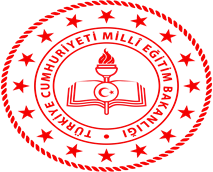 T.C.MİLLÎ EĞİTİM BAKANLIĞIBOZÜYÜK BORSA İSTANBUL ANADOLU LİSESİ“BOZÜYÜK BORSA İSTANBUL ANADOLU LİSESİ MARŞINI ARIYOR” KONULU ŞİİR YARIŞMASIKATILIM FORMU VE TAAHHÜTNAME        Yarışmaya göndermiş olduğum “eserin” bana ait olduğunu, daha önce düzenlenen hiçbir yarışmada derece, ödül vb. kazanmadığını ve herhangi bir yarışma kapsamında sergilenmediğini, eserimin Bozüyük Borsa İstanbul Anadolu Lisesi tarafından her türlü yayın organında süresiz yayınlanabileceğini, yapacağı çalışmalarda kullanılabileceğini ve bu yarışmaya ait özel şartname hükümlerini aynen kabul ettiğimi taahhüt ederim.                                                                                                                                                                                                                                                                        ……./……./20…..Ad-Soyad - İmzaMarş Metni (Şiir) Değerlendirme KriterleriPuan DerecesiDerecelendirme1- Türkçeyi kullanma gücü (Anlatılmak isteneni, ifade edebilecek doğru sözcükleri kullanabilme, dil bilgisi kurallarını uygulama, yazım ve noktalama becerisi)                                                                       (20 Puan)2- Özgünlük ve edebi nitelik                                                        (15 Puan)3- Üslup ( Etkili bir başlangıç yapabilme ve uygun başlık koyabilme, anlaşılır bir anlatım düzeni oluşturma)                                        (20 Puan)4- Şiirin temaya uygunluğu ve etkileyiciliği                              (15 Puan)5- Şiirin marş formatına uygunluğu ve bestelenebilir olması (30 Puan)TOPLAM                                                                            100 PUANÖĞRENCİNİN:ÖĞRENCİNİN:Adı-Soyadı:Sınıfı:No’su:Cep Telefon Numarası:E-Posta Adresi:Rumuz Adı:Eserin Adı: